История моего герояКамалов Абдулла Аглиуллович.1919-2014.*Информация была взята с устных источников,  а так же с Виртуального музея Великой Отечественной войныМой прадедушка-ветеран Великой Отечественной войны. Мне не так часто выпадала возможность посещать его, т.к. он живет в Буинске, в деревне Адав Тулумбаево , но когда я приезжал к нему , то будучи уже старым человеком , он держал свое хозяйство .  В 1939 году от ушел на войну с Финляндией. А в 1941 его перебрасывают под Волгоград воевать против фашистов в ВОВ. Там он получает свое первое ранение в ногу. Но он лечиться и дальше продолжает защищать родину. Второе ранение он получил в глаз в 1942. Его комиссовали в себе в деревню, и он стал там председателем, помогал селу восстанавливаться после войны, село было достаточно большое. После председательства в селе по выходу на пенсию он присматривал за огородами которые принадлежали местному детскому дому, на этих землях стояла большая оросительная система. Он следил за работой этой системы. Прадедушка прожил долго, целых 95 лет. Будучи в старости он имел личное подворье : держал баранов , коров , кур.   За участие в Великой Отечественной войне  награждён   Орденом Отечественной войны  I степени. Со дня окончания Великой Отечественной войны прошло много  лет, но память о произошедших событиях живёт в каждой семье, в каждом  сердце наших бабушек, дедушек, отцов и матерей, и я горд тем,  что у меня был такой прадед, который вместе с советскими солдатами  прошёл войну и победил в этой страшной,  грозной  войне, подарив нам чистое мирное небо над головой. 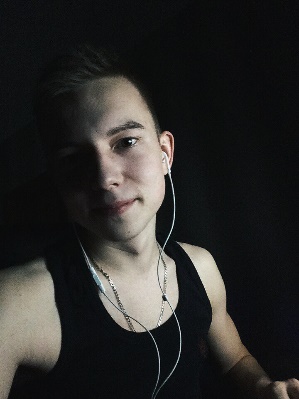                  Матвеев Алексей, гр. 9105